AKASH Email: akash.374238@2freemail.com Date of Birth: 30/12/1991Aim:To grab an opportunity to learn, develop my skills & enhance my knowledge by working with different departments at your esteemed organization.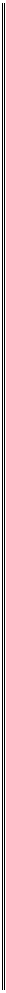 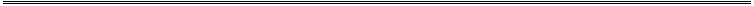 Education Qualification:Other Skills and Competencies:       Computer Skills: Basic Knowledge of Computer, Microsoft office, Tally ERP 9.       Languages known (W, R, S): English, Hindi, Gujarati.       Strengths: Enthusiastic, Hard-working.       Interests: Banking and Finance.       Hobbies:  Visiting new place.WORKING EXPERIENCE :- Organisation :- Icici Bank Ltd. Period            :- 2 Years Designation   :- Sales officer(Like open a saving& current account, Insurance , Loans & all BankingProduct )Declaration:I hereby declare that the above given information are true and to the best of my knowledge.---------------------- Akash Qualificatio nCollege/ SchoolUniversityYear ofPassingPercentage/GradeB.comNARANLALA COLLEGE OF COMMERCE ANDMANAGEMENT-NAVSARIVNSGU2014B GradeHSCSHREE SARDAR PATELVIDHYABHAVANGSHSEB2009C GradeSSCSHREE SARDAR PATEL VIDHYABHAVANGSEB2007B Grade